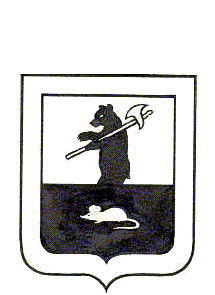 АДМИНИСТРАЦИЯ ГОРОДСКОГО ПОСЕЛЕНИЯ МЫШКИНПОСТАНОВЛЕНИЕг. Мышкин31.10.2017                                                                        № 316О внесении изменений в постановление Администрациигородского поселения Мышкин от 18.04.2017 № 97«Об утверждении муниципальной программы«Развитие культуры, физической культуры, спорта и молодежной политики в городском поселении Мышкин на 2017-2019 годы»»В соответствии с  Федеральным законом от 06.10.2003 № 131-ФЗ «Об общих принципах организации местного самоуправления в Российской Федерации», решением Муниципального Совета городского поселения Мышкин от 22.12.2016№ 38 «О бюджете городского поселения Мышкин  на 2017 год и на плановый период 2018 и 2019 годов», постановлением Администрации городского поселения Мышкин от 14.11.2016 № 403 «Об утверждении Положения о разработке, утверждении, реализации и оценке эффективности муниципальных программ в городском поселении Мышкин», ПОСТАНОВЛЯЕТ:1. Внести в постановление Администрации городского поселения Мышкин от 18.04.2017 № 97 «Об утверждении муниципальной программы «Развитие культуры, физической культуры, спорта и молодежной политики в городском поселении Мышкин на 2017-2019 годы» следующие изменения:1.1. В Приложении №1 к постановлению Паспорт муниципальной программы позицию «Объемы и источники финансирования муниципальной программы» изложить в следующей редакции:          1.2.  В Приложении № 1 к постановлению «Сведения о целевых показателях (индикаторах) муниципальной программы «Развитие культуры, физической культуры, спорта и молодежной политики в городском поселении Мышкин на 2017-2019 годы» раздел 3. Подпрограмма «Развитие на территории поселения физической культуры и массового спорта, организации проведения официальных физкультурно-оздоровительных и спортивных мероприятий поселения на 2017-2019 годы» изложить в следующей редакции:1.3. В Приложении № 1 к постановлению раздел III. План мероприятий программы изложить в следующей редакции:III.План мероприятий муниципальной программыСистема программных мероприятий1.4. В Приложении № 1 к постановлению раздел V. Финансовое обеспечение муниципальной программы изложить в следующей редакции:V. Финансовое обеспечение муниципальной программы«Развитие культуры, физической культуры, спорта и молодежной       политики в городском поселении Мышкин на 2017-2019 годы»1.5. В Приложении №1 к постановлению Паспорт подпрограммы «Развитие на территории поселения физической культуры и массового спорта, организации проведения официальных физкультурно-оздоровительных и спортивных мероприятий поселения на 2017-2019 годы» муниципальной программы «Развитие культуры, физической культуры, спорта и молодежной политики в городском поселении Мышкин на 2017-2019 годы» позицию «Объемы и источники финансирования подпрограммы» изложить в следующей редакции:1.6.  В Приложении № 1 к постановлению «Сведения о целевых показателях (индикаторах) подпрограммы «Развитие на территории поселения физической культуры и массового спорта, организации проведения официальных физкультурно-оздоровительных и спортивных мероприятий поселения на 2017-2019 годы» изложить в следующей редакции:Сведения о целевых показателях (индикаторах) подпрограммы«Развитие на территории поселения физической культуры и массового спорта, организации проведения официальных физкультурно-оздоровительных и спортивных мероприятий поселения на 2017-2019 годы»1.7. В Приложении № 1 к постановлению раздел III. План мероприятий подпрограммы изложить в следующей редакции:III.План мероприятий подпрограммыСистема программных мероприятий1.8. В Приложении № 1 к постановлению раздел V. Финансовое обеспечение подпрограммы изложить в следующей редакции:IV. Финансовое обеспечение подпрограммы«Развитие на территории поселения физической культуры и массового спорта, организации проведения официальных физкультурно-оздоровительных и спортивных мероприятий поселения на 2017-2019 годы» 2. Настоящее постановление разместить на официальном сайте Администрации  городского поселения Мышкин в информационно-телекоммуникационной сети «Интернет». 3. Контроль за исполнением настоящего постановления возложить на заместителя Главы Администрации городского поселения Мышкин      Кошутину А.А.  4. Настоящее постановление вступает в силу с момента подписания.Глава городского поселения Мышкин                                                                                Е.В. Петров7Объемы и источники финансирования муниципальной программыОбщая потребность в финансовых средствах – 3 661 215 рублей, из них:- средства бюджета городского поселения Мышкин – 3 661 215 рублей, в том числе:2017 год – 624 324 рубля;2018 год – 1 642 720 рублей;2019 год – 1 394 171 рублей.3. Подпрограмма «Развитие на территории поселения физической культуры и массового спорта, организации проведения официальных физкультурно-оздоровительных и спортивных мероприятий поселения на 2017-2019 годы»3. Подпрограмма «Развитие на территории поселения физической культуры и массового спорта, организации проведения официальных физкультурно-оздоровительных и спортивных мероприятий поселения на 2017-2019 годы»3. Подпрограмма «Развитие на территории поселения физической культуры и массового спорта, организации проведения официальных физкультурно-оздоровительных и спортивных мероприятий поселения на 2017-2019 годы»3. Подпрограмма «Развитие на территории поселения физической культуры и массового спорта, организации проведения официальных физкультурно-оздоровительных и спортивных мероприятий поселения на 2017-2019 годы»3. Подпрограмма «Развитие на территории поселения физической культуры и массового спорта, организации проведения официальных физкультурно-оздоровительных и спортивных мероприятий поселения на 2017-2019 годы»3. Подпрограмма «Развитие на территории поселения физической культуры и массового спорта, организации проведения официальных физкультурно-оздоровительных и спортивных мероприятий поселения на 2017-2019 годы»Проведение мероприятийед.341010Приобретение спортивного инвентаряед.002525№ п/пСодержание мероприятияЦель мероприятияИсполнительСрок исполненияИсточник финансированияОбъем финансирования по годам (тыс. руб.)Объем финансирования по годам (тыс. руб.)Объем финансирования по годам (тыс. руб.)Всего№ п/пСодержание мероприятияЦель мероприятияИсполнительСрок исполненияИсточник финансирования201720182019Всего12456789101.  Передача части полномочий по решению вопросов местного значения Администрации Мышкинского муниципального района1.  Передача части полномочий по решению вопросов местного значения Администрации Мышкинского муниципального района1.  Передача части полномочий по решению вопросов местного значения Администрации Мышкинского муниципального района1.  Передача части полномочий по решению вопросов местного значения Администрации Мышкинского муниципального района1.  Передача части полномочий по решению вопросов местного значения Администрации Мышкинского муниципального района1.  Передача части полномочий по решению вопросов местного значения Администрации Мышкинского муниципального района1.  Передача части полномочий по решению вопросов местного значения Администрации Мышкинского муниципального района1.  Передача части полномочий по решению вопросов местного значения Администрации Мышкинского муниципального района1.  Передача части полномочий по решению вопросов местного значения Администрации Мышкинского муниципального района1.  Передача части полномочий по решению вопросов местного значения Администрации Мышкинского муниципального района1.1.Иные межбюджетные трансферты по заключенному соглашению на выполнение полномочия по организации библиотечного обслуживания населения, комплектование и обеспечение сохранности библиотечных фондов библиотек поселенияПередача полномочий Администрации Мышкинского муниципального районаАдминистрация ГП МышкинВ течение годаМестный бюджет138,6--138,61.2.Иные межбюджетные трансферты по заключенному соглашению на выполнение полномочия по созданию условий для организации досуга и обеспечение жителей поселений услугами организаций культурыПередача полномочий Администрации Мышкинского муниципального районаАдминистрация ГП МышкинВ течение годаМестный бюджет187,399--187,3991.3.Иные межбюджетные трансферты по заключенному соглашению на выполнение полномочия по организации и осуществлению мероприятий по работе с детьми и молодежью в поселенииПередача полномочий Администрации Мышкинского муниципального районаАдминистрация ГП МышкинВ течение годаМестный бюджет248,325--248,325ИтогоИтогоИтогоИтогоИтогоИтого574,324--574,3242. Осуществление мероприятий по культуре2. Осуществление мероприятий по культуре2. Осуществление мероприятий по культуре2. Осуществление мероприятий по культуре2. Осуществление мероприятий по культуре2. Осуществление мероприятий по культуре2. Осуществление мероприятий по культуре2. Осуществление мероприятий по культуре2. Осуществление мероприятий по культуре2. Осуществление мероприятий по культуре2.1.Организация библиотечного обслуживания населения, комплектование и обеспечение сохранности библиотечных фондов библиотек поселенияОрганизация работы с учреждением в рамках своих полномочийАдминистрация ГП МышкинВ течение годаМестный бюджет-434,28375,981810,2612.2.Создание условий для организации досуга и обеспечение жителей поселений услугами организаций культурыОрганизация работы с учреждением в рамках своих полномочийАдминистрация ГП МышкинВ течение годаМестный бюджет-580,5290,25870,7502.3.Организация и осуществление мероприятий по работе с детьми и молодежью в поселенииОрганизация работы с учреждением в рамках своих полномочийАдминистрация ГП МышкинВ течение годаМестный бюджет-252,238352,238604,476ИтогоИтогоИтогоИтогоИтогоИтого-1267,0181018,4692285,4873. Подпрограмма «Развитие на территории поселения физической культуры и массового спорта, организации проведения официальных физкультурно-оздоровительных и спортивных мероприятий поселения на 2017-2019 годы»3. Подпрограмма «Развитие на территории поселения физической культуры и массового спорта, организации проведения официальных физкультурно-оздоровительных и спортивных мероприятий поселения на 2017-2019 годы»3. Подпрограмма «Развитие на территории поселения физической культуры и массового спорта, организации проведения официальных физкультурно-оздоровительных и спортивных мероприятий поселения на 2017-2019 годы»3. Подпрограмма «Развитие на территории поселения физической культуры и массового спорта, организации проведения официальных физкультурно-оздоровительных и спортивных мероприятий поселения на 2017-2019 годы»3. Подпрограмма «Развитие на территории поселения физической культуры и массового спорта, организации проведения официальных физкультурно-оздоровительных и спортивных мероприятий поселения на 2017-2019 годы»3. Подпрограмма «Развитие на территории поселения физической культуры и массового спорта, организации проведения официальных физкультурно-оздоровительных и спортивных мероприятий поселения на 2017-2019 годы»3. Подпрограмма «Развитие на территории поселения физической культуры и массового спорта, организации проведения официальных физкультурно-оздоровительных и спортивных мероприятий поселения на 2017-2019 годы»3. Подпрограмма «Развитие на территории поселения физической культуры и массового спорта, организации проведения официальных физкультурно-оздоровительных и спортивных мероприятий поселения на 2017-2019 годы»3. Подпрограмма «Развитие на территории поселения физической культуры и массового спорта, организации проведения официальных физкультурно-оздоровительных и спортивных мероприятий поселения на 2017-2019 годы»3. Подпрограмма «Развитие на территории поселения физической культуры и массового спорта, организации проведения официальных физкультурно-оздоровительных и спортивных мероприятий поселения на 2017-2019 годы»3.1.Создание условий для населения городского поселения Мышкин к регулярным занятиям физической культурой и спортом.Организация спортивно-массовых мероприятийАдминистрация ГП МышкинВ течение годаМестный бюджет50,0250,0250,0550,03.2.Улучшение материально-технической базы физической культуры и спортаПриобретение инвентаря для улучшения материальной базы и приобретение спортивной формы для участников спортивных мероприятийАдминистрация ГП МышкинВ течение годаМестный бюджет0125,702125,702251,404ИтогоИтогоИтогоИтогоИтогоИтого50,0375,702375,702801,404ВСЕГО по программеВСЕГО по программеВСЕГО по программеВСЕГО по программеВСЕГО по программеВСЕГО по программе624,3241642,7201394,1713661,215Источник финансированияОценка расходов (тыс. руб.), в том числе по годам реализацииОценка расходов (тыс. руб.), в том числе по годам реализацииОценка расходов (тыс. руб.), в том числе по годам реализацииИсточник финансирования201720182019Наименование основных мероприятий:574,3241267,0181018,4691.  Передача части полномочий по решению вопросов местного значения Администрации Мышкинского муниципального района574,324--2. Осуществление мероприятий по культуре-1267,0181018,469Бюджет ГП Мышкин574,3241267,0181018,469Наименование подпрограммы3.Подпрограмма «Развитие на территории поселения физической культуры и массового спорта, организации проведения официальных физкультурно-оздоровительных и спортивных мероприятий поселения на 2017-2019 годы»50,0375,702375,702Бюджет ГП Мышкин50,0375,702375,702Итого по муниципальной программе:624,3241642,7201394,171Бюджет ГП Мышкин624,3241642,7201394,171Объемы и источники финансирования подпрограммыОбщий объем финансирования муниципальной программы за счет средств бюджета городского поселения Мышкин составляет 801,404 тыс. руб., в том числе по годам:2017 год – 50,0 тыс. руб.2018 год – 375,702 тыс. руб.2019 год – 375,702 тыс. руб.Наименование показателяЕдиница измеренияЗначение показателяЗначение показателяЗначение показателяЗначение показателяНаименование показателяЕдиница измеренияБазовое 2016 год2017 год плановое2018 год плановое2019 год плановое123456Проведение мероприятийед.341010Приобретение спортивного инвентаряед.002525№ п/пСодержание мероприятияЦель мероприятияИсполнительСрок исполненияИсточник финансированияОбъем финансирования по годам (тыс. руб.)Объем финансирования по годам (тыс. руб.)Объем финансирования по годам (тыс. руб.)Всего№ п/пСодержание мероприятияЦель мероприятияИсполнительСрок исполненияИсточник финансирования201720182019Всего12456789101.  Создание условий для населения городского поселения Мышкин к регулярным занятиям физической культурой и спортом.1.  Создание условий для населения городского поселения Мышкин к регулярным занятиям физической культурой и спортом.1.  Создание условий для населения городского поселения Мышкин к регулярным занятиям физической культурой и спортом.1.  Создание условий для населения городского поселения Мышкин к регулярным занятиям физической культурой и спортом.1.  Создание условий для населения городского поселения Мышкин к регулярным занятиям физической культурой и спортом.1.  Создание условий для населения городского поселения Мышкин к регулярным занятиям физической культурой и спортом.1.  Создание условий для населения городского поселения Мышкин к регулярным занятиям физической культурой и спортом.1.  Создание условий для населения городского поселения Мышкин к регулярным занятиям физической культурой и спортом.1.  Создание условий для населения городского поселения Мышкин к регулярным занятиям физической культурой и спортом.1.  Создание условий для населения городского поселения Мышкин к регулярным занятиям физической культурой и спортом.1.1.Организация и проведение массовых физкультурно-оздоровительных и спортивных мероприятий (первенство, турниры)Организация спортивно-массовых мероприятийАдминистрация ГП МышкинВ течение годаМестный бюджет50,0250,0250,0550,0ИтогоИтогоИтогоИтогоИтогоИтого50,0250,0250,0550,02. Улучшение материально-технической базы физической культуры и спорта.2. Улучшение материально-технической базы физической культуры и спорта.2. Улучшение материально-технической базы физической культуры и спорта.2. Улучшение материально-технической базы физической культуры и спорта.2. Улучшение материально-технической базы физической культуры и спорта.2. Улучшение материально-технической базы физической культуры и спорта.2. Улучшение материально-технической базы физической культуры и спорта.2. Улучшение материально-технической базы физической культуры и спорта.2. Улучшение материально-технической базы физической культуры и спорта.2.1.Приобретение инвентаря для улучшения материальной базы и приобретение спортивной формы для участников спортивных мероприятийПриобретение инвентаря Администрация ГП МышкинВ течение годаМестный бюджет-125,702125,702301,404ИтогоИтогоИтогоИтогоИтогоИтого-125,702125,702251,404ВСЕГО по подпрограммеВСЕГО по подпрограммеВСЕГО по подпрограммеВСЕГО по подпрограммеВСЕГО по подпрограммеВСЕГО по подпрограмме50,0375,702375,702801,404Источник финансированияОценка расходов (тыс. руб.), в том числе по годам реализацииОценка расходов (тыс. руб.), в том числе по годам реализацииОценка расходов (тыс. руб.), в том числе по годам реализацииИсточник финансирования201720182019Подпрограмма «Развитие на территории поселения физической культуры и массового спорта, организации проведения официальных физкультурно-оздоровительных и спортивных мероприятий поселения на 2017-2019 годы»50,0375,702375,702Создание условий для населения городского поселения Мышкин к регулярным занятиям физической культурой и спортом.50,0250,0250,0Улучшение материально-технической базы физической культуры и спорта-125,702125,702Итого по подпрограмме:50,0375,702375,702Бюджет ГП Мышкин50,0375,702375,702